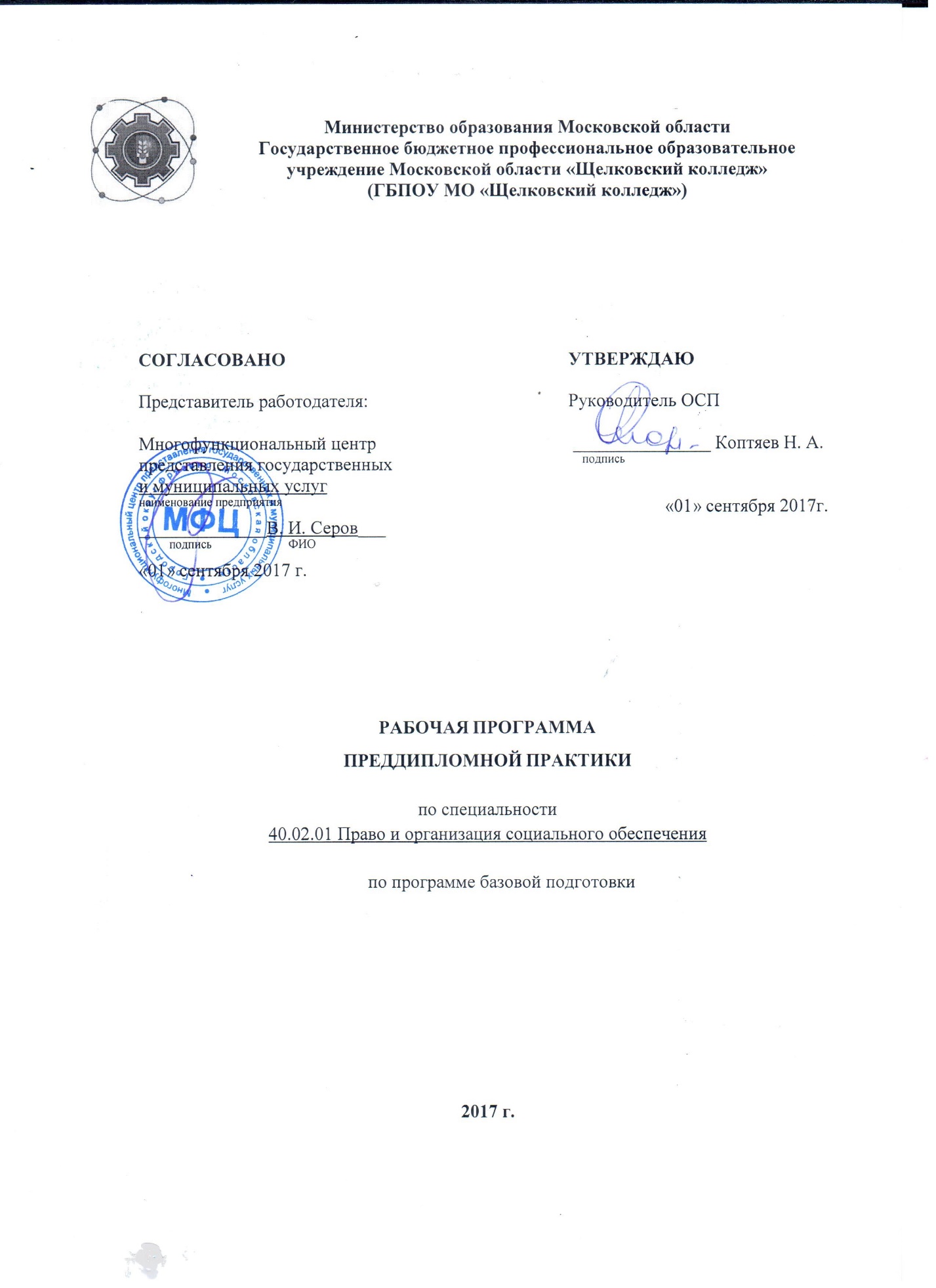 Организация-разработчик:Государственное бюджетное профессиональное образовательное учреждение Московской области «Щелковский колледж» (ГБПОУ МО «Щелковский колледж»)Разработчики:О. Н. Морозова, преподаватель высшей категории_________________________________________Рецензент В. И. Серов, директор многофункционального центра представления государственных и муниципальных услугСОДЕРЖАНИЕПАСПОРТ ПРОГРАММЫ ПРЕДДИПЛОМНОЙ ПРАКТИКИРабочая программа преддипломной практики разработана на основе:1) Федерального государственного образовательного стандарта по специальности среднего профессионального образования 40.02.01 Право и организация социального обеспечения по программе базовой подготовки,2) Положения о практике обучающихся, осваивающих основные профессиональные образовательные программы среднего профессионального образования, утвержденного приказом Министерством образования и науки РФ от 18 апреля 2013 г. № 291.Область применения программыРабочая программа преддипломной практики опирается на все дисциплины основной профессиональной образовательной программы среднего профессионального образования по специальности 40.02.01 Право и организация социального обеспечения                                               в части освоения основных видов профессиональной деятельности (ВПД): - Обеспечение реализации прав граждан в сфере пенсионного обеспечения и социальной защиты, - Организационное обеспечение деятельности учреждений социальной защиты населения и органов Пенсионного фонда Российской Федерации,- Планирование карьеры выпускника профессиональной образовательной организации Московской области, - Бизнес-планирование. Учреждение предприятия. Преддипломная практика является завершающей ступенью в овладении профессиональными навыками, в выполнении индивидуального задания в соответствии с темой выпускной квалификационной работы.Цели и задачи преддипломной   практикиПреддипломная практика направлена на закрепление и углубление полученных  в  ходе  обучения  теоретических знаний и  первоначального профессионального опыта студента, проверку готовности студента к самостоятельной трудовой деятельности, а также на подготовку к выполнению выпускной квалификационной работы. Задачи преддипломной практики:закрепление, расширение, углубление и систематизация знаний и умений, полученных при изучении дисциплин и профессиональных модулей учебного плана специальности, на основе изучения деятельности конкретной организации;изучение нормативных и методических материалов, фундаментальной и периодической литературы по вопросам, разрабатываемым студентом в ходе дипломного проектирования;сбор, систематизация и обобщение практического материала для использования в работе над дипломным проектом;оценка действующей в организации системы управления, учета, анализа и контроля; разработка рекомендаций по ее совершенствованию. обобщение и закрепление теоретических знаний, полученных студентами в период обучения, формирование практических умений и навыков, приобретение первоначального профессионального опыта; проверка самостоятельной работы будущего специалиста в условиях конкретного профильного производства;выбор для дипломного проекта оптимальных технических и технологических решений с учетом последних достижений науки и техники.Общий объем времени, предусмотренный для преддипломной практики 144 часа (4 недели).1.4.Формой промежуточной аттестации преддипломной практики является дифференцированный зачет.РЕЗУЛЬТАТЫ ОСВОЕНИЯ РАБОЧЕЙ ПРОГРАММЫ ПРЕДДИПЛОМНОЙ ПРАКТИКИРезультатом освоения рабочей программы преддипломной практики является сформированность у обучающихся общих и профессиональных компетенций, углубление практического опыта в рамках профессиональных модулей ОПОП СПО по каждому из видов профессиональной деятельности предусмотренных ФГОС СПО по специальности.Компетенции студента, формируемые в результате освоения программы преддипломной практики:В результате освоения преддипломной практики студент должен иметь практический опыт:- анализа действующего законодательства в области пенсионного обеспечения социальной защиты;- приема граждан по вопросам пенсионного обеспечения и социальной защиты;- определения права, размера и сроков назначения трудовых пенсий, пенсий по государственному пенсионному обеспечению, пособий, компенсаций, ежемесячных денежных выплат и материнского (семейного) капитала;- формирования пенсионных и личных дел получателей пенсий и пособий, других социальных выплат и их хранения;- пользования компьютерными программами назначения пенсий и пособий, социальных выплат, учета и рассмотрения пенсионных обращений граждан;- определения права на перерасчет, перевод с одного вида пенсий на другой, индексацию и корректировку трудовых пенсий, пенсий по государственному пенсионному обеспечению, на индексацию пособий, компенсаций, ежемесячных денежных выплат и материнского (семейного) капитала и других социальных выплат;- определения права на предоставление услуг и мер социальной поддержки отдельным категориям граждан;- информирования граждан и должностных лиц об изменениях в области пенсионного обеспечения и социальной защиты населения; - общения с лицами пожилого возраста и инвалидами;- публичного выступления и речевой аргументации позиции;- поддержания в актуальном состоянии базы данных получателей пенсии, пособий, компенсаций, услуг, льгот, и других социальных выплат с применением компьютерных технологий;- выявления и осуществления учета лиц, нуждающихся в социальной защите;- организации и координирования социальной работы с отдельными лицами, семьями и категориями граждан, нуждающимися в социальной поддержке и защите с применением компьютерных и телекоммуникационных технологий;- консультирования граждан и представителей юридических лиц по вопросам пенсионного обеспечения и социальной защиты населения с применением компьютерных и телекоммуникационных технологий;- участия в организационно-управленческой работе структурных подразделений органов и учреждении социальной защиты населения, органов Пенсионного фонда Российской Федерации;- определения потребности в информации;- выделения всех возможных источников нужных ресурсов;- структурирования отобранной информации в соответствии с параметрами поиска;- интерпретации полученной информации в контексте профессиональной деятельности;- соблюдения условий трудового договора;- применения правил коммуникации, эффективной самопрезентации;- применения правил этикета;- выработки личной установки на доброжелательные, длительные отношения с коллегами и долгосрочную работу в коллективе;- прогнозирования дальнейшей профессиональной карьеры;-определения инвестиционной привлекательности коммерческих идей в рамках профессиональной деятельности;- презентации бизнес-идеи;- определения источников финансирования;- применения грамотных кредитных продуктов для открытия дела;- применения алгоритма составления бизнес-плана;- составлять бизнес план;- соблюдения порядка оформления и предоставления документов;- соблюдения ответственности за нарушение законодательства.В результате освоения преддипломной практики студент должен уметь:- анализировать действующее законодательство в области пенсионного обеспечения, назначения пособий, компенсаций, предоставления услуг и мер социальной поддержки отдельным категориям граждан, нуждающимся в социальной защите с использованием информационных справочно-правовых систем;- принимать документы, необходимые для установления пенсий, пособий, компенсаций, ежемесячных денежных выплат, материнского (семейного) капитала и других социальных выплат, необходимых для установления пенсий, пособий и других социальных выплат; - определять перечень документов, необходимых для установления пенсий, пособий, компенсаций, ежемесячных денежных выплат, материнского (семейного) капитала и других социальных выплат;- разъяснять порядок получения недостающих документов и сроки их предоставления;- определять право, размер и сроки назначения трудовых пенсий, пенсий по государственному пенсионному обеспечению, пособий, компенсаций, ежемесячных денежных выплат и материнского (семейного) капитала с использованием информационных справочно-правовых систем;- формировать пенсионные дела; дела получателей пособий, ежемесячных денежных выплат, материнского (семейного) капитала и других социальных выплат;- составлять проекты ответов на письменные обращения граждан с использованием информационных справочно-правовых систем, вести учет обращений;- пользоваться компьютерными программами назначения и выплаты пенсий, пособий и других социальных выплат;- консультировать граждан и представителей юридических лиц по вопросам пенсионного обеспечения и социальной защиты, используя информационные справочно-правовые системы;- запрашивать информацию о содержании индивидуальных лицевых счетов застрахованных лиц и анализировать полученные сведения о стаже работы, заработной плате и страховых взносах;- составлять проекты решений об отказе в назначении пенсий, пособий, компенсаций, материнского (семейного) капитала, ежемесячной денежной выплаты, в предоставлении услуг и других социальных выплат, используя информационные справочно-правовые системы;- осуществлять оценку пенсионных прав застрахованных лиц, в том числе с учетом специального трудового стажа;- использовать периодические и специальные издания, справочную литературу в профессиональной деятельности;- информировать граждан и должностных лиц об изменениях в области пенсионного обеспечения и социальной защиты населения;- оказывать консультационную помощь гражданам по вопросам медико-социальной экспертизы;- объяснять сущность психических процессов и их изменений у инвалидов и лиц пожилого возраста;- правильно организовать психологический контакт с клиентами (потребителями услуг);- давать психологическую характеристику личности, применять приёмы делового общения и правила культуры поведения;- следовать этическим правилам, нормам и принципам в профессиональной деятельности;- поддерживать в актуальном состоянии базы данных получателей пенсий, пособий, компенсаций, услуг и других социальных выплат с применением компьютерных технологий;- выявлять и осуществлять учет лиц, нуждающихся в социальной защите;- участвовать в организационно-управленческой работе структурных подразделений органов и учреждений социальной защиты населения, органов Пенсионного фонда РФ;- взаимодействовать в процессе работы с органами исполнительной власти, предприятиями, учреждениями, общественными организациями;- собирать и анализировать информацию для статистической и другой отчетности;- выявлять по базе данных лиц, нуждающихся в мерах государственной социальной поддержки и помощи с применением компьютерных технологий;- принимать решения об установлении опеки и попечительства;- осуществлять контроль и учет за усыновленными детьми, детьми, принятыми под опеку и попечительство, переданными на воспитание в приемную семью;- направлять сложные или спорные дела по пенсионным вопросам, по вопросам оказания социальной помощи вышестоящим в порядке подчиненности лицам;- разграничивать компетенцию органов социальной защиты населения, Пенсионного фонда РФ, определять их подчиненность, порядок функционирования:- применять приемы делового общения и правила культуры поведения в профессиональной деятельности;- следовать этическим правилам, нормам и принципам в профессиональной деятельности;- осуществлять эффективный поиск необходимой информации;- проводить анализ полученной информации, выделяя в ней главные аспекты;- оформлять документы;- грамотно устно и письменно излагать свои мысли по профессиональной тематике;- организовывать рабочее место и время;- применять средства информатизации и информационных технологий для реализации профессиональной деятельности;- планировать профессиональную деятельность, изучая требования к профессиям;- выявлять достоинства и недостатки коммерческой идеи;- презентовать идеи открытия собственного дела в профессиональной деятельности;- рассчитывать размеры выплат по процентным ставкам кредитования;- оформлять бизнес-план;- использовать перечень документов, необходимых для оформления.3.ПЛАНИРОВАНИЕ И ОРГАНИЗАЦИЯ ПРАКТИКИ Практика проводится на базе учреждений юридической сферы/отрасли и предполагает работу в них студентов в качестве: юриста. Практическое обучение студентов, в зависимости от поставленных задач, может проводиться в организациях различных организационно-правовых форм. Преддипломная практика проводится после освоения студентами программы теоретического и практического обучения и является завершающим этапом обучения. В течение всего периода практики на студентов распространяются: правила внутреннего распорядка принимающей организации;требования охраны труда; трудовое законодательство Российской Федерации. Допускается студенту самостоятельно найти организацию и объект практики, представляющие интерес для практиканта, профиль работы которых соответствует приобретаемой специальности. Организация преддипломной практики включает три этапа:первый этап – подготовительный, который предусматривает различные направления деятельности с профильными организациями (структурными подразделениями) и работу со студентами для организации практики;второй этап – текущая работа, осуществляемая в период преддипломной практики студентов;третий этап – этап подведения итогов преддипломной практики (отчет).Объем практики и виды практического обучения3.2 Содержание преддипломной практики 4.УСЛОВИЯ РЕАЛИЗАЦИИ РАБОЧЕЙ ПРОГРАММЫ ПРЕДДИПЛОМНОЙ ПРАКТИКИТребования к учебно-методическому обеспечению практикиНаличие УМК преддипломной практики: — Рабочей программы преддипломной практики; — Календарно-тематического плана преддипломной практики; — Перечня заданий по преддипломной практике; — Дневника преддипломной практики; — Отзыва-характеристики; — Положения о преддипломной практике студентов, осваивающих  основные профессиональные образовательные программы среднего  профессионального образования; — График защиты отчетов по практике.Материально-техническое обеспечениеРеализация рабочей программы преддипломной практики предполагает наличие организаций, направление деятельности которых соответствует профилю подготовки обучающихся. 1. Оборудование: - рабочее место практиканта2. Инструменты и приспособления - комплект учебно-методической документации;- комплект наглядных пособий, схем, презентаций по темам профессионального модуля.- ПК с доступом к сети Интернет;- программное обеспечение общего и профессионального назначения;- калькуляторы;- принтер;- сканер.Информационное обеспечениеПеречень используемых учебных изданий, Интернет-ресурсов, дополнительной литературыОсновные источники:Галаганов В.П. Право социального обеспечения: учебник/ В.П. Галаганов-8-е изд., перераб. и доп. – М.: издательский центр «Академия», 2014. – 448с.Галаганов В.П. Организация работы органов социального обеспечения: учебник/ В.П. Галаганов-8-е изд., перераб. и доп. – М.: издательский центр «Академия», 2014. – 176 с.Сулейманова Г.В.   Право социального обеспечения: учебник/ Г.В. Сулейманова.- 3-е изд.,  перераб. и  доп. – М.: Издательско-торговая корпорация «Дашков и К», 2009. – 448с.Гусов К.Н. Право социального обеспечения России: учебник/ М.О. Буянова,  К.Н. Гусов [и др.] отв. ред. К.Н. Гусов.  4-е изд., перераб. и доп.- М.: ТК  ВЕЛБИ, Издательство Проспект, 2008. – 640с.Никонов Д.А. Право социального обеспечения России: учебник/ Д.А. Никонов, А.В. Стремоухов.-2-е изд.,перераб. и доп.- М.: Норма, 2008. – 336с.Андреева Г.М. Социальная психология: учебник для высших учебных заведений \ Г.М.Андреева. – 5-е изд., испр. И доп. – М.: Аспект Пресс, 2005 – 365с. Астафьева О.В.Этика и психология профессиональной деятельности юриста: учебное пособие для студ. сред. проф.учеб заведений / О.А. Афанасьева, А.В. Пищелко. – 2-е изд., перераб. и доп. – М.: Издательский центр «Академия», 2005. – 224с.Бороздина Г.В. Психология делового общения: Учебник. – 2-е изд. – М.:ИНФРА-М, 2005. – 295с. Василенко Н.Ю. Социальная геронтология: Учебное пособие. - Владивосток: ТИДОТ ДВГУ, 2005. - 140 с. Глуханюк Н.С., Гершкович Т.Б. Поздний возраст и стратегии его освоения. Изд. 2-е, доп. – М.: Московский психолого-социальный институт, 2005. – 112с.Красникова Е.А. Этика и психология профессиональной деятельности: Учебник. – М.:ФОРУМ: ИНФРА-М, 2005. – 208с.Немов Р.С. Общая психология: учеб. Для студ. образоват. уч. Сред проф. образования. – М.: Гуманит. изд.центр ВЛАДОС, 2005. – 400с.Практическая психология в тестах. – М.:АСТ-ПРЕСС, 2006. 376с.Романов В.В. Юридическая психология: учебник. – 2-е изд., перераб. и доп. – М.: Юристъ, 2005. – 588с.Фонарев А.Р. Психология становления личности профессионала: учебное пособие. – М.: Издательство Московского психолого-социального института; Воронеж: Изд. НПО «МОДЭК», 2005. – 240с.Дополнительные источники:Комментарий к пенсионному законодательству Российской Федерации/ под общ. ред. М.Ю. Зурабова; [отв. ред. Ю.В. Воронин]. – М.: Норма, 2007. – 944с.Соловьёв А.В. Пенсионное страхование: учебное пособие/ А.В. Соловьёв. М.: Норма, 2008. - 384с.Борисенко Н.Ю. Пенсионное обеспечение: учебник/ Н.Ю. Борисенко. М.: Издательско-торговая корпорация «Дашков и К», 2009. – 576с.Басов Н.В. Социальная работа: учебное пособие/Н.В. Басов. – М.: Издательско-торговая корпорация «Дашков и К», 2009. – 364с.Васильчиков В.М. Правовое обеспечение социальной работы: учебник/ В.М. Васильчиков. – М.: Издательский центр «Академия», 2009. – 304с.Фирсов М.В. Психология социальной работы: Содержание и методы психосоциальной практики: учебное пособие/ М.В. Фирсов, Б.Ю. Шапиро. – 4-е изд., перераб. и доп. – М.: Издательский центр «Академия», 2009. – 192сЕрусланова Р.И. Технология социального обслуживания лиц пожилого возраста и инвалидов на дому: учебное пособие/ Р.И. Ерусланова. – 4-е изд., перераб. И доп. - М.: Издательско-торговая корпорация «Дашков и К», 2010. – 164с.Альперович В. Социальная геронтология. Серия «Учебники и учебные пособия» Ростов н\Д. Феникс, 2006. – с.576Гласс Л. Я читаю ваши мысли / Авт. Л.Гласс. – Минск: Современный литератор, 2009. – 96с.Доминов Э. Тренировка памяти. Уникальные методики гениев. – СПб.:Лениздат; «Ленинград», 2007. – 320с.Елютина М.Э., Чеканова Э.Е. Социальная геронтолия: Учебное пособие. – М.:ИНФРА-М, 2005 – 157с.Кибанов А.Я., Захарова Д.К., Коновалова В.Г. Этика деловых отношений: учебник/ Под ред. А.Я.Кибанова. – М.: ИНФРА-М, 2005. – 368с.Крегер О. Типы людей: 16 типов личности, определяющих как живем, работаем и любим/ Отто Крегер, Дженет Тьюсон; пер. с англ. Ю.Ю.Ступак. – М.:АСТ:Астрель, 2009. – 348с.Микалко М. Игры для разума. Тренинг креативного мышления. – СПб.: Питер, 2007. – 448с.Ротанова Т.А. Психодиагностические методы изучения личности: Учебное пособие / Т.А.Ротанова, Н.Ф.Шляхта . – 4-е изд., испр. – М.: Московский психолого-социальный институт. Флинта, 2005. – 320с. Соснин В.А., Красникова Е.А. Социальная психология: учебник. – М.:ФОРУМ:ИНРФА-М, 2006. – 336С.Нормативные правовые акты:Всеобщая декларация прав человека, принятая Генеральной ассамблеей ООН 10.12.1948 года //  Международные акты о правах человека: Сборник документов, изд. НОРМА – ИНФА, – М.: 2000.Международный пакт об экономических, социальных и культурных правах человека и гражданина от 16.12.1966 года. // Международные акты о правах человека: Сборник документов, изд. НОРМА – ИНФА, – М.: 2000.Декларация «О правах инвалидов»09.12. 1975 года. // Международные акты о правах человека: Сборник документов, изд. НОРМА – ИНФА, – М.: 2000.Постановление Верховного Совета РСФСР от 22.11.1999г. № 1920-1 «О декларации прав и свобод человека и гражданина» // Ведомости Съезда народных депутатов РСФСР и Верховного Совета РСФСР, 1991, № 52, ст.1865. Соглашение  стран СНГ от 13.03. 1992 «О гарантиях прав граждан государств-участников Содружества Независимых Государств в области пенсионного обеспечения»/ // Бюллетень Международных договоров, 1993, № 4.Конституция Российской Федерации принята на всенародном референдуме 12.12.1993г.// Собрание законодательства РФ, 2009, № 4, ст.445.Гражданский кодекс Российской Федерации (часть первая) от 30.11.1994 № 51- ФЗ.//Собрание законодательства РФ, 1994, № 32, ст. 3301.Гражданский кодекс Российской Федерации (часть вторая) от 26.01.1996 № 14-ФЗ.//Собрание законодательства РФ, 1996, № 5, ст.410.Гражданский кодекс Российской Федерации (часть третья) от 26.11.2001 № 146-ФЗ.//Собрание законодательства РФ, 2001, № 49, ст. 4552.Гражданский кодекс Российской Федерации (часть четвертая) от 18.12.2006 № 230-ФЗ.//Собрание законодательства РФ, 2006, № 52 (1 часть), ст.5496.Гражданский процессуальный кодекс Российской Федерации от 14.11.2002 № 138-ФЗ.// Собрание законодательства РФ, 2002, № 46, ст. 4532.Семейный кодекс Российской Федерации от 25.12.1995 № 223- ФЗ. //Собрание законодательства РФ, 1996, №1, ст. 16.Трудовой кодекс Российской Федерации от 30.12.2001 № 197- ФЗ.//Собрание законодательства РФ, 2002, № 1(1 часть), ст.3.«Положение о Пенсионном фонде Российской Федерации (России)», утвержденное постановлением Верховного Совета Российской Федерации от 27.12.1991 № 2122-1. //Ведомости Съезда народных депутатов и Верховного Совета РФ, 1992, № 5, ст.180.Закон Российской Федерации от 19.04.1991г. № 1032-1 «О занятости населения в Российской Федерации».// Собрание законодательства РФ, 1996, № 17, 1915.Закон Российской Федерации от 15.05.1991г. № 1244-1 «О социальной защите граждан, подвергшихся воздействию радиации вследствие катастрофы на Чернобыльской АЭС». // Ведомости Съезда народных депутатов/ и Верховного Совета РФ, 1991, № 21, ст.699Закон Российской Федерации от 28.06.1991г. № 1499-1 «О медицинском страховании граждан». // Ведомости Съезда  народных депутатов и Верховного Совета РФ, 1991, № 27, ст.920Закон Российской Федерации от 26.06.1992г. № 3132-1 «О статусе судей в Российской Федерации».// Ведомости Съезда народных депутатов и Верховного Совета РФ, 1992, № 30 ст. 1792.Федеральный закон от 15.01.1993г. №4301-1 «О статусе героев Советского Союза, Героев Российской Федерации и полных кавалеров ордена Славы».// Ведомости Съезда народных депутатов и Верховного Совета РФ, 1993, № 7 ст. 247.Закон Российской Федерации от 12.02.1993г. № 4468-1 «О пенсионном обеспечении лиц, проходивших военную службу, службу в органах внутренних  дел, Государственной противопожарной службе, органах по контролю  за оборотом наркотических средств и психотропных веществ, учреждениях и органах уголовно-исполнительной системы, и их семей». // Ведомости Съезда народных депутатов и Верховного Совета РФ, 1993, № 9, ст.328.Закон Российской Федерации от 19.02. 1993г. № 4530-1 «О вынужденных переселенцах».// Ведомости Съезда народных депутатов и Верховного Совета РФ, 1993, № 12, ст.427.Закон Российской Федерации от 19.02.1993г. № 4520-1 «О государственных гарантиях и компенсациях для лиц, работающих в районах Крайнего Севера и приравненных к ним местностях». // Ведомости Съезда народных депутатов и Верховного Совета РФ, 1993, № 16, ст.551.«Основы законодательства Российской Федерации  об охране здоровья граждан», утверждены Верховным Советом  РФ от 22.07.1993 № 5487-1 // Ведомости Съезда народных депутатов и Верховного Совета РФ, 1993, № 33, ст.1318.Федеральный закон от 12.01.1995г. № 5-ФЗ «О ветеранах». // Собрание законодательства РФ, 1995, № 3, ст. 168Федеральный закон от 19.05. 1995г. № 81-ФЗ «О государственных пособиях гражданам, имеющим детей». // Собрание законодательства РФ, 1995, № 21, ст.1929.Федеральный закон от 24.11.1995г. № 181-ФЗ «О социальной защите инвалидов  в Российской Федерации». // Собрание законодательства РФ, 1995, № 48, ст.4563.Федеральный закон от 02.08.1995г. № 122-ФЗ «О социальном обслуживании граждан пожилого возраста и инвалидов». // Собрание законодательства РФ, 1995, № 32, ст. 3198.Федеральный закон от 10.12.1995г. № 195-ФЗ «Об основах социального обслуживания населения  в Российской Федерации». // Собрание законодательства РФ, 1995,  № 50, ст. 4872.Закон Российской Федерации от 12.01 1996г. № 8-ФЗ «О погребении и похоронном деле». // Собрание законодательства РФ, 1996, № 3 ст.146.Федеральный закон от 01.04.1996г. № 27-ФЗ «Об индивидуальном (персонифицированном) учёте  в системе государственного пенсионного страхования». // Собрание законодательства РФ, 1996, № 14, ст. 1401.Федеральный закон от 21.12.1996г. № 159-ФЗ «О дополнительных гарантиях по социальной защите детей-сирот и детей, оставшихся без попечения родителей».  //Собрание законодательства РФ, 1996, № 52, ст.5880.Федеральный закон от 09.01.1997г. № 5-ФЗ «О предоставлении социальных гарантий Героям Социалистического Труда и полным кавалерам ордена Трудовой Славы».// Собрание законодательства РФ, 1997, № 3 ст. 349.Федеральный закон от 24.10.1997г. № 134-ФЗ «О прожиточном минимуме в Российской Федерации». //Собрание законодательства РФ, 1997, № 43, ст.4904.Федеральный закон от 07.05.1998г. № 75-ФЗ «О негосударственных пенсионных фондах». // Собрание законодательства РФ, 1998, № 19, ст.2071.Федеральный закон от 24.06.1998г. № 124-ФЗ «Об основных гарантиях прав ребёнка в Российской Федерации».// Собрание законодательства РФ, 1998, № 31, ст.3802.Федеральный закон от 24.07.1998г. № 125-ФЗ «Об обязательном социальном страховании от несчастных случаев на производстве и профессиональных заболеваний». // Собрание законодательства РФ, 1998, № 31, ст.3803.Федеральный закон от 26.11.1998г. № 175-ФЗ «О социальной защите граждан Российской Федерации, подвергшихся воздействию радиации вследствие аварии в 1957 году на производственном объединении «Маяк» и сбросов радиоактивных отходов в реку Теча».// Собрание законодательства РФ, 1998, № 48, ст. 5850.Федеральный закон от 16.07.1999г. № 165-ФЗ «Об основах обязательного социального страхования». // Собрание законодательства РФ, 1999, № 29, ст.3686.Федеральный закон от 17.07.1999г. № 178-ФЗ «О государственной социальной помощи». // Собрание законодательства РФ, 1999, № 29, ст.3699.Федеральный закон от 27.11.2001г. № 155-ФЗ «О дополнительном социальном обеспечении членов летных экипажей воздушных судов гражданской авиации».   //Собрание законодательства РФ, 2001, № 49, ст.4561.Федеральный закон от 15.12.2001г. № 166-ФЗ «О государственном пенсионном обеспечении в Российской Федерации». // Собрание законодательства РФ, 2001, № 51, ст.4831.Федеральный закон от 15.12.2001г. № 167-ФЗ «Об обязательном пенсионном страховании в Российской Федерации». // Собрание законодательства РФ, 2001, № 51, ст.4832.Федеральный закон от 17.12.2001г. № 173-ФЗ «О трудовых пенсиях  в Российской Федерации». // Собрание законодательства РФ, 2001, № 52 (часть1), ст.4920.Федеральный закон от 10.01.2002г. № 1-ФЗ «Об электронной цифровой подписи».// Собрание законодательства РФ, 2002, № 2, ст.127.Федеральный закон от 10.01.2002г. № 2-ФЗ «О социальных гарантиях гражданам, подвергшимся радиационному воздействию вследствие ядерных испытаний на Семипалатинском полигоне». //Собрание законодательства РФ, 2002, № 2, ст.128. Федеральный закон от 04.03.2002г. № 21-ФЗ «О дополнительном ежемесячном материальном обеспечении в Российской Федерации за выдающиеся достижения и особые заслуги перед Российской Федерацией».// Собрание законодательства РФ, 2002, № 10, ст.964.Федеральный закон от 05.04.2003г. № 44-ФЗ «О порядке учета доходов и расчета среднедушевого дохода семьи и дохода одиноко проживающего гражданина для признания их малоимущими и оказания им государственной социальной помощи».// Собрание законодательства РФ, 2003, № 14, ст.1257.Федеральный закон от 02.05.2006г. № 59 –ФЗ «О порядке рассмотрения обращения граждан Российской Федерации».// Собрание законодательства РФ, 2006, № 19, ст.2060.Федеральный закон от 29.12.2006г. № 255-ФЗ «Об обязательном социальном страховании на случай временной нетрудоспособности и в связи с материнством».  //Собрание законодательства РФ, 2007, № 1 (1 часть), ст.18.Федеральный закон от 29.12.2006г. № 256-ФЗ «О дополнительных мерах государственной поддержке семей, имеющих детей». // Собрание законодательства РФ, 2007, № 1 (1. часть), ст.19.Федеральный закон от 24.04.2008г. № 48-ФЗ «Об опеке и попечительстве».// Собрание законодательства РФ, 2008, № 17, ст.1755.Федеральный закон от 30.04.2008г. № 56-ФЗ «О дополнительных страховых взносах на накопительную часть трудовой пенсии и государственной поддержке формирования пенсионных накоплений».// Собрание законодательства РФ, 2008, № 18, ст.1943.Постановление Правительства Российской Федерации от 08.06.1996г. № 670 «Об утверждении Примерного положения об учреждении социальной помощи для лиц без определённого места жительства и занятий».// Собрание законодательства РФ, 1996, № 25, ст.3025.Постановление Правительства Российской Федерации от 27.11.2000г. № 896 «Об утверждении Примерных положений о специализированных учреждениях для несовершеннолетних, нуждающихся в социальной реабилитации».// Собрание законодательства РФ, 2000, № 49, ст.4822.Постановление Правительства Российской Федерации от 04.07.2002г. № 498 «Об утверждении перечня сезонных отраслей промышленности, работа в организациях которых в течение полного сезона при исчислении страхового стажа учитывается с таким расчётом, чтобы его продолжительность в соответствующем календарном году составила  полный  год».// Собрание законодательства РФ, 2002, № 27, ст.2709.Постановление Правительства Российской Федерации от 08.07.2002г. № 510 «Об утверждении Положения о порядке выплаты гражданам, выезжающим (выехавшим) на постоянное жительство за пределы Российской Федерации».// Собрание законодательства РФ, 2002, № 28, ст. 2867.Постановление  Правительства Российской Федерации от 18.06.2002г. № 437 «Об утверждении Списка должностей работников Государственной противопожарной службы (пожарной охраны, противопожарных и аварийно-спасательных служб) Министерства Российской Федерации по делам гражданской обороны, чрезвычайным ситуациям и ликвидации последствий стихийных бедствий, пользующихся правом на досрочное назначение трудовой пенсии по старости в соответствии с подпунктом 18 пункта 1 статьи 27 Федерального закона «О трудовых пенсиях в Российской Федерации».// Собрание законодательства РФ, 2002, № 25, ст.2460. Постановление  Правительства Российской Федерации от 11.07.2002г. № 516 «Об утверждении Правил исчисления периодов работы, дающей право на досрочное назначение трудовой пенсии по старости в соответствии со статьями 27 и 28 Федерального закона «О трудовых пенсиях в Российской Федерации».// Собрание законодательства РФ, 2002, № 28, ст. 2872.Постановление  Правительства Российской Федерации от 18.07.2002г. № 537 «О списках производств, работ, профессий и должностей, с учётом которых досрочно назначается  трудовая пенсия по старости в соответствии со статьёй 27 Федерального закона  «О трудовых пенсиях в Российской Федерации», и об утверждении Правил исчисления периодов работы, дающей право на досрочное назначение трудовой пенсии по старости работникам лётного состава гражданской авиации в соответствии со статьёй 27 Федерального закона «О трудовых пенсиях в Российской Федерации».// Собрание законодательства РФ, 2002, № 29, ст.2975.Постановление  Правительства Российской Федерации от 24.07.2002г. № 555 «Об утверждении Правил подсчёта и подтверждения страхового стажа для установления трудовых пенсий». // Собрание законодательства РФ, 2002, № 31, ст.3110.Постановление  Правительства Российской Федерации от 29.10.2002г. № 781 «О списках работ, профессий, должностей, специальностей и учреждений, с учётом которых досрочно назначается трудовая пенсия по старости в соответствии со статьёй 27 Федерального закона «О трудовых пенсиях в Российской Федерации» и об утверждении правил исчисления периодов работы, дающей право на досрочное назначение трудовой пенсии по старости в соответствии со статьёй 27 Федерального закона «О трудовых пенсиях в Российской Федерации».// Собрание законодательства РФ, 2002, № 44, ст.4393.Постановление Правительства Российской Федерации от 16.04.2003г. № 255 «О трудовых книжках».// Собрание законодательства РФ, 2003, № 16, ст.1539.Постановление  Правительства Российской Федерации от 20.02.2006г. № 95 «О порядке и условиях признания лица инвалидом». // Собрание законодательства РФ, 2006, № 9, ст.1018.Постановление  Правительства Российской Федерации от 24.08.2006г. № 518 «Об утверждении Правил осуществления ежемесячной денежной выплаты Героям Социалистического Труда и полным кавалерам ордена Трудовой Славы».// Собрание законодательства РФ, 2006, № 35, ст.3764.Постановление  Правительства Российской Федерации от 20.12.2005г. № 788 «Об утверждении Правил осуществления ежемесячной денежной выплаты Героям Советского Союза, Героям Российской Федерации и полным кавалерам ордена Славы».// Собрание законодательства РФ, 2005, № 52 (3 часть), ст.5750.Постановление  Правительства Российской Федерации от 30.12.2006г № 873. «О порядке выдачи государственного сертификата на материнский (семейный) капитал».// Собрание законодательства РФ 2007, № 1 (2 часть), ст.321.Постановление  Правительства Российской Федерации от 04.06.2007г. № 943 «Об  осуществления ежемесячных компенсационных выплат неработающим лицам, осуществляющим уход за нетрудоспособными гражданами».// Собрание законодательства РФ, 2007, № 24, ст.2913. Постановление  Правительства Российской Федерации от 15.06.2007г. № 375 « Об утверждении Положения  об особенностях порядка исчисления пособий по временной нетрудоспособности, по беременности и родам, ежемесячного пособия по уходу за ребёнком гражданам, подлежащим обязательному социальному страхованию на случай временной нетрудоспособности и в связи с материнством».// Собрание законодательства РФ, 2007, № 25, ст.3042.Постановление  Правительства Российской Федерации от 03.11.2007г. № 741 «Об утверждении Правил выплаты правопреемникам умершего застрахованного лица средств пенсионных накоплений».// Собрание законодательства РФ, 2007, № 46, ст.5580.Постановление Правительства Российской Федерации от 17.10.2009г. № 818 «Об утверждении Правил определения среднемесячного заработка, из которого исчисляется размер пенсии за выслугу лет федеральных государственных гражданских служащих».// Собрание законодательства РФ, 2009, № 43, ст.5068.Постановление  Правительства Российской Федерации от 02.11.2009г. № 883 «О некоторых вопросах пенсионного обеспечения граждан из числа космонавтов и работников летно-испытательного состава».// Собрание законодательства РФ, 2009, № 45, ст.5356.Постановление  Правительства Российской Федерации от 21.12.2009г. № 1047 «Об утверждении Правил единовременной выплаты Пенсионным фондом Российской Федерации средств пенсионных накоплений лицам, которые не приобрели право на установление трудовой пенсии по старости».// Собрание законодательства РФ, 2009, № 52 (2 часть), ст.6577.Постановление  Правительства Российской Федерации от 21.12.2009г. № 1048 «Об утверждении Правил единовременной выплаты негосударственным пенсионным фондом  средств пенсионных накоплений лицам, которые не приобрели право на установление трудовой пенсии по старости».//Собрание законодательства РФ, 2009,№ 52 (2 часть),  ст.6578.Постановление Минтруда РФ от 27.07.1999г. № 29 «Об утверждении Методических рекомендаций по организации деятельности социально-оздоровительных центров граждан пожилого возраста и инвалидов».// Бюллетень Минтруда РФ, 1999, № 11.Постановление Минтруда РФ от 19.07.2000г. № 53 «Об утверждении Методических рекомендаций по организации деятельности государственного ( муниципального учреждения) «Центр психолого-педагогической помощи населению».// Бюллетень Минтруда РФ, 2000, № 8.Постановление Минтруда РФ и Пенсионного фонда РФ от 27.02.2002г. № 17/19пб «Об утверждении Правил обращения за пенсией, назначения пенсии и перерасчета размера пенсии, перехода с одной пенсии на другую в соответствии с Федеральными законами «О трудовых пенсиях в Российской Федерации» и «О государственном пенсионном обеспечении в Российской Федерации». (Зарегистрировано в Минюсте РФ 31.05. № 3491).// Бюллетень нормативных актов федеральных органов исполнительной власти, 2002, № 26.  Постановление Минтруда РФ и Пенсионного фонда РФ  от27.02.2002г. № 16/19па «Об утверждения Перечня документов, необходимых для установления трудовой пенсии  и пенсии по государственному пенсионному обеспечению в соответствии с Федеральными законами «О трудовых пенсиях  в Российской Федерации» и «О государственном пенсионном обеспечении в Российской Федерации». (Зарегистрировано в Минюсте РФ 31.05.2002г. № 3488).//Бюллетень нормативных актов федеральных органов исполнительной власти, 2002, № 26. Постановление Минтруда РФ от 12.05.2003г. № 25 «Об утверждении Методических рекомендаций по организации деятельности государственных и муниципальных учреждений социального обслуживания «Дом-интернат малой вместимости для граждан пожилого возраста и инвалидов».// Бюллетень Минтруда РФ, 2003, № 5.                                                                                                                                                                                                                                                                                                                                                                                                                                                                                                                                                                                                                                                                                                                                                                                                                                                                                                                                                                                                                                                                                                                                                                                                                                                                                                                                                                                                        Постановление Минтруда РФ от 30.06.2003г. № 44 «Об утверждении Правил обращения за пенсией за выслугу лет федеральных государственных служащих, её назначения и выплаты». (Зарегистрировано в Минюсте РФ 13.08.2003г.№ 4973). // «Российская газета», 26.08.2003, № 168.Постановление ПФ РФ № 15п, Минтруда РФ № 18 от 16.02.2004г. «Об утверждении Правил выплаты пенсии в соответствии с Федеральными законами «О трудовых пенсиях в Российской Федерации» и «О государственном пенсионном обеспечении в Российской Федерации». (Зарегистрировано в Минюсте РФ  09.03.2004г. № 5621). // Бюллетень нормативных актов федеральных органов исполнительной власти, 2004, № 13.Приказ Минздоавсоцразвития РФ от 16.11.2004г. № 195 «О порядке ведения Федерального регистра лиц, имеющих право на получение государственной социальной помощи». (Зарегистрировано в Минюсте РФ 17.12.2004г. № 6209). // Бюллетень нормативных актов федеральных органов исполнительной власти, 2002, № 52.Приказ  Минздравсоцразвития  РФ от 30.09.2009г. № 805н «Об утверждении Правил обращения за федеральной социальной доплатой к пенсии, её установления и выплаты». (Зарегистрировано в Минюсте РФ 23.11.2009г. №15285). // «Российская газета»,2009, № 229.Приказ Минздравсоцразвития РФ от 23.12.2009г. № 1012н «Об утверждении Порядка и условий назначения и выплаты государственных пособий гражданам, имеющим детей». (Зарегистрировано в Минюсте РФ 31.12.2009г. № 15909).// «Российская газета», 2010, № 15. Пакеты прикладных профессиональных программ:http://www.consultant.ru – Справочная правовая система «Консультант Плюс»/ правовые ресурсы; обзор изменений законодательства; актуализированная справочная информация.http://www.garant.ru – Справочная правовая система «Гарант»/ правовые ресурсы; экспертные обзоры и оценка; правовой консалтинг. Компьютерные программы, используемые в работе специалистами территориальных учреждений Пенсионного Фонда России, территориальных органов системы социальной защиты населения и других организаций (баз практики).Интернет ресурсы:Официальный сайт Президента РФ [Электронный ресурс]. – Режим доступа:http://www.президент.рф.Официальный интернет-портал правовой информации [Электронный ресурс]. – Режим доступа:http://www.pravo.gov.ru.Интернет-портал Правительства Российской Федерации [Электронный ресурс]. – Режим доступа:http://www.government.ru.Министерство труда и социальной защиты Российской Федерации [Электронный ресурс]. – Режим доступа:http:// www.rosmintrud.ru.Федеральная служба по труду и занятости [Электронный ресурс]. – Режим доступа:http://www.rostrud.info .Официальный сайт Пенсионного фонда Российской Федерации [Электронный ресурс]. – Режим доступа:http://www.pfrf.ru.СПС «Гарант» [Электронный ресурс]: информационно-правовой портал – Режим доступа: http://www.garant.ru.Официальный сайт Российской газеты [Электронный ресурс]. – Режим доступа:http://www.rg.ru .10.СПС «Консультант +» [Электронный ресурс]. – Режим доступа: http://consultant.ru.Кадровое обеспечение образовательного процессаОрганизацию и руководство практикой осуществляют руководители практики от колледжа и от организации. Руководителями практики от колледжа назначаются преподаватели дисциплин профессионального цикла, которые должны иметь высшее образование, соответствующее профилю преподаваемой дисциплины (модуля) и опыт деятельности в организациях соответствующей профессиональной сферы. Преподаватели должны проходить стажировку в профильных организациях не реже одного раза в три года. Руководителями преддипломной практики  от организации назначаются ведущие специалисты организаций, имеющие высшее профессиональное образование. Преподаватели: Морозова О. Н., Висленко Е. Н., Григорьева И. А.	 Руководители практики - представители организации, на базе которой проводится практика:Сидорова Е. А. – руководитель аппарата мировых судей, Новикова Н. А. – зам. начальника СУ МУ МВД России «Щелковское», Прокопчук С. А. – начальник отделения полиции МУ МВД России «Щелковское» по ГО Фрязино, Серов В. И. – директор МУ «МФЦ ГО Фрязино МО», Пусенкова И. П. – руководитель аппарата мирового судьи 285 с/у, Игнатьева Г. С. – начальник отдела УФМС по России в г. Щелково.Наставники - представители организации, на базе которой проводится практика.	5. КОНТРОЛЬ И ОЦЕНКА РЕЗУЛЬТАТОВ ОСВОЕНИЯ ПРОГРАММЫ ПРЕДДИПЛОМНОЙ ПРАКТИКИИтогом преддипломной практики является   промежуточная аттестация в форме дифференцированного зачета.Текущий контроль результатов прохождения практики осуществляется руководителем практики от колледжа в процессе выполнения обучающимися работ в организациях.Выполнение заданий на практике,  подготовка  отчета,  дневника, индивидуального  задания,  характеристики  и  аттестационного  листа контролируется руководителем  практики  от  учебного  заведения  и руководителем практики от  предприятия. Формой контроля прохождения практике является отчет по практике. Сдача  и  защита  отчетов  по практике  проводится   в  последний  день проведения практики.Структура отчета по практике:Титульный лист (отчет)Договор на практикуЗадание на практикуДневник по практикеОтзыв руководителя практики от предприятияХарактеристика Ксерокопия страниц журнала по охране труда на предприятииПриложения: материалы к отчету по практике.Приложение 1ПЕРЕЧЕНЬ БАЗ ПРЕДДИПЛОМНОЙ ПРАКТИКИЩелковский городской суд Московской области, г. Щелково, пл. Ленина, д. 5МУ МВД России «Мытищинское», г. Мытищи, ул. Колпакова, д. 15/2Судебный участок № 284 Щелковского судебного района М. о., г. Фрязино, ул. Дудкина, д. 7МПБ ОВМ МУ МВД России «Щелковское»Отдел полиции по городскому округу Фрязино МУ МВД России «Щелковское», г. Фрязино, ул. Советская, д. 19Судебный участок № 285 Щелковского судебного района М.о., г. Фрязино, ул. Пионерская, д. 1Следственное управление межмуниципального управление МВД России «Щелковское», г. Щелково, ул. Советская, д. 62а	Московская областная коллегия адвокатов филиал № 63, М. О., г. Щелково, ул. Парковая, д. 5, оф. 32МУ МВД России «Пушкинское», г. Пушкино, ул. Оранжерейная, д. 19РАССМОТРЕНАпредметной (цикловой)комиссией электронных приборови радиоаппаратостроенияот «01» сентября 2017г.протокол № 1Председатель ПЦК_____________ Н. Е. Морозова1. ПАСПОРТ Рабочей ПРОГРАММЫ учебной практики42.СТРУКТУРА и содержание учебной практики93. условия реализации  ПРОГРАММЫ учебной практики134 .Контроль и оценка результатов освоения учебной практики205. ПРИЛОЖЕНИЕ 1Перечень баз преддипломной практики26Коды формируемых ПК и ОКНаименование результата освоения практикиПК 1.1.Осуществлять профессиональное толкование  нормативных правовых актов для реализации прав граждан в сфере пенсионного обеспечения и социальной защитыПК 1.2.Осуществлять прием граждан по вопросам пенсионного обеспечения и социальной защитыПК 1.3. Рассматривать пакет документов для назначения пенсий, пособий, компенсаций, других выплат, а также мер социальной поддержки отдельным категориям граждан, нуждающимся в социальной защитеПК 1.4. Осуществлять установление (назначение, перерасчет, перевод), индексацию и корректировку пенсий, назначение пособий, компенсаций и других социальных выплат, используя информационно-компьютерные технологииПК 1.5. Осуществлять формирование и хранение дел получателей пенсий, пособий и других социальных выплатПК 1.6. Консультировать граждан и представителей юридических лиц по вопросам  пенсионного обеспечения и социальной защитыПК 2.1.Поддерживать базы данных получателей пенсий, пособий, компенсаций и других социальных выплат, а также услуг и льгот в актуальном состоянииПК 2.2.Выявлять лиц, нуждающихся в социальной защите и осуществлять их учет, используя информационно - компьютерные технологииПК 2.3. Выявлять лиц, нуждающихся в социальной защите и осуществлять их учет, используя информационно - компьютерные технологииПК 3.1.Систематизировать информацию из различных источников о соответствующих полученной квалификации вакансиях на региональном рынке труда.ПК 3.2.Оформлять необходимые для трудоустройства документы.ПК 3.3.Выбирать эффективные модели поведения и коммуникации при прохождении собеседования с потенциальным работодателем.ПК 3.4.Использовать различные методы адаптации на рабочем месте.ПК 3.5.Строить план профессиональной карьеры.ПК 4.1	Разработка предпринимательской идеи ПК 4.2	Разработка бизнес-планаПК 4.3Готовность к юридическому оформлению предпринимательской деятельностиОК 1.Понимать сущность и социальную значимость своей будущей профессии, проявлять к ней устойчивый интерес.ОК 2.Организовывать собственную деятельность, выбирать типовые методы и способы выполнения профессиональных задач, оценивать их эффективность и качество.ОК 3. Принимать решения в стандартных и нестандартных ситуациях и нести за них ответственность.ОК 4. Осуществлять поиск и использование информации, необходимой для эффективного выполнения профессиональных задач, профессионального и личностного развития.ОК 5.Использовать информационно-коммуникационные технологии в профессиональной деятельности.ОК 6.Работать в коллективе и команде, эффективно общаться с коллегами, руководством, потребителями.ОК 7. Брать на себя ответственность за работу членов команды (подчиненных), результат выполнения заданий.ОК 8.Самостоятельно определять задачи профессионального и личностного развития, заниматься самообразованием, осознанно планировать повышение квалификации.ОК 9. Ориентироваться в условиях постоянного изменения правовой базы. ОК 10.Соблюдать основы здорового образа жизни, требования охраны труда.ОК 11.Соблюдать деловой этикет, культуру и психологические основы общения, нормы и правила поведения.ОК 12.Проявлять нетерпимость к коррупционному поведению.Вид практического обученияОбъем часовПреддипломная практика, всего144в том числе:Проведение инструктажа по охране труда. Ознакомление с правилами внутреннего трудового распорядка и порядком проведения практики4Ознакомление с видами деятельности и общей структурой организации: а) общие сведения о предприятии, виды деятельности, производственная и организационная структура, функциональные взаимосвязи подразделений и служб;б) ознакомление с функциональными обязанностями практиканта; в) ознакомление с используемыми на предприятии методами анализа показателей в функциональных областях, технологиями, инновациями на производстве и т.д.305.Выполнение индивидуального задания по теме дипломной работы (указать виды работ)726. Разработка рекомендаций и мероприятий по совершенствованию __________________________________________________________(указать технологии, способы организации производства, методы и т.д.)147. Сбор и систематизация материалов для отчета по практике.Дифференцированный зачет24Код профессиональных компетенцийТемаКоличество часов  по ПМКоличество часов  по ПМВиды работ12334ПК 1.1-1.6, 2.1-2.3, 3.1-3.5, 4.1-4.3ОК 1-12Тема1. Характеристика базы исследования441. Ознакомление с учреждением, с правилами внутреннего трудового распорядка, правилами охраны труда, техники безопасности и производственной санитарии.2.Организационная структура и нормативно-правовые акты, регламентирующие деятельность учреждения. История его создания и становления.ПК 1.1-1.6, 2.1-2.3, 3.1-3.5, 4.1-4.3ОК 1-12Тема 2. Изучение работы отделов учреждения. Выполнение обязанностейдублеров сотрудниковотделов учреждения44441.Знакомство с функциями отделов и должностными инструкциями сотрудников отделов учреждения. Кадровый состав (штатное расписание).2.Система стимулов оплаты труда, организация рабочего места. Условия труда и отдыха. Критерии оценки результатов работы (взаимосвязь с системой оплаты).3.Выполнение работ в соответствии с должностными инструкциями сотрудников отделов учреждения4.Технологии подготовки и принятия управленческих решений. Изучение технологий   работы, используемых в учреждении, их описание: управленческо-правовых, назначения пенсий, социальных выплат, консультирования и т.д., с учетом особенностей города, региона, состава населения, темы дипломной работы.5.Предложения по совершенствованию вышеперечисленных направлений работы.ПК 1.1-1.6, 2.1-2.3, 3.1-3.5, 4.1-4.3ОК 1-12Тема 3. Выполнение работ, связанных с подготовкой дипломной работы, сбор материала для выполнения дипломной работы72721.Сбор и анализ материалов, необходимых для подготовки дипломной работы. 2.Проработка и изучение нормативных документов по теме дипломной работы. 3.Анализ статистических результатов для подготовки практической части выпускной квалификационной работы.4.Характеристика методов исследования по сбору материала дипломной работы:Методы анализа нормативных документов, регламентирующих деятельность учреждения.Метод опроса: категории опрашиваемых, виды опросов, содержание опросного листа.Метод наблюдения: цель, объект, дневник наблюдения, регистрация результатов наблюдения, обработка и описание его результатов.Метод анкетирования: цель, состав респондентов, система вопросов, проведение анкетирования, обработка результатов и их описание в дипломной работе.Тема 4. Оформление               результатов                          исследования24241.Обобщение всех материалов по итогам практики и оформление отчетной документации по практике в соответствии с вышеперечисленными разделами.2.Оформление отчета, дневника с подписями руководителя практики от организации, представление отчета на утверждение руководителем организации Содержание отчета:Титульный лист (Приложение № 8, 9)Описание выполненных работ и заданий (в соответствии с разделами) Выводы и предложения.Дневник практики, подписанный руководителем от учреждения и заверенный печатью  (Приложение № 10)Характеристика по результатам прохождения преддипломной практики (Приложение № 11)Приложение в виде копий документов, анкет, опросных листов и т.д., необходимых для дипломной работы.Аттестация в форме  дифференцированного зачетаАттестация в форме  дифференцированного зачетаАттестация в форме  дифференцированного зачетаАттестация в форме  дифференцированного зачетаАттестация в форме  дифференцированного зачетаВСЕГО часов ВСЕГО часов 144